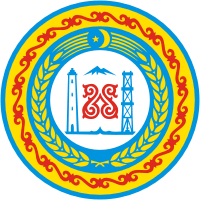 АДМИНИСТРАЦИЯШАТОЙСКОГО МУНИЦИПАЛЬНОГО РАЙОНАЧЕЧЕНСКОЙ РЕСПУБЛИКИПРОТОКОЛпланового совещания у главы администрацииШатойского муниципального района  Ш.Ш. Чабагаеваот « 16 »  07.  2019 года                   с. Шатой                                                        № 14ПРИСУТСТВОВАЛИ:1. Первый заместитель главы администрации Шатойского муниципального района М.М. Басханов, заместители главы администрации Шатойского муниципального района Демильханова Х.А., Капланов И.З., начальники отделов  администрации района, главы администраций сельских поселений, руководители организаций и учреждений  района.ПОВЕСТКА ДНЯ:1. Общественно-политическая и социально-экономическая обстановка в Шатойском муниципальном районе.Докладчики:  ОМВД России в Шатойском районе Чеченской Республики,                          главы администраций сельских поселений района.2. Итоги учебного года, результаты итоговой аттестации. Докладчик: начальник районного отдела образования Вахаев Т.У-А.3. Отчёт начальника финансового управления Шатойского муниципального района об исполнении бюджета района за первое полугодие 2019 года. Докладчик: начальник финансового управления Шатойского муниципального района Темирбулатов Л.М.4. О ходе исполнения протокольных поручений, Главы Чеченской Республики, Председателя Правительства Чеченской Республики, Руководителя Администрации Главы и Правительства Чеченской Республики и главы администрации Шатойского муниципального района.Докладчик: первый заместитель главы администрации района М.М. Басханов.5. Прочие вопросы.11. СЛУШАЛИ:        Об общественно-политической и социально-экономической обстановке на территории Шатойского муницпального района. Глав администраций сельских поселений, представителя отдела МВД России в Шатойском районе Чеченской Республики.ВЫСТУПИЛИ:        Главы администраций сельских поселений в своих устных сообщениях подчеркнули, что на подведомственной им территории обстановка остаётся стабильной и контролируемой.               РЕШИЛИ:1.1. Принять к сведению устную информацию глав администраций сельских поселений об общественно-политической и социально-экономической обстановке в Шатойском муниципальном районе.2. СЛУШАЛИ:Об итогах учебного года и о результатах итоговой аттестации.   Начальника районного отдела образования Вахаева Т.У-А. (отчёт прилагается).      Касаясь результатов итоговой аттестации, Вахаев Т.У-А. отметил, что в 2018-2019 учебном году аттестацию проходили 60 выпускников 11-х классов. После прохождения государственной итоговой аттестации (ГИА) аттестат о среднем общем образовании получили 59 выпускников, что составляет 98 %, 33% от общего количества допущенных к аттестации.       Далее он сказал, что, из 171 обучающихся 9-х классов – все успешно сдали ОГЭ и получили аттестат об основном общем образовании.      В завершении своего доклада Вахаев Т. У-А. сообщил, что итоги аттестации, по сравнению с предыдущим учебным годом, весьма позитивные.      РЕШИЛИ:2.1.  Принять к сведению доклад начальника районного отдела образования Вахаева Т. У-А. об итогах учебного года и о результатах итоговой аттестации.3. СЛУШАЛИ: Отчёт начльника финансового управления Шатойского муниципального района об исполнении бюджета района за первое полугодие 2019 года. Начальника финансового управления Шатойского муниципального района Темирбулатова Л.М. (доклад прилагается).           Темирбулатов Л.М. отметил, что, кассовый план за отчётный период по собственным доходам консолидированного бюджета составил 80 млн. 349,5 тыс. руб. фактическое поступление доходов – 77 млн. 292,4 тыс. руб., невыполнение – 3 млн. 057,0 тыс. руб. или 96,1% исполнения. 2        План по налоговым доходам доведён в сумме 78 млн. 850 тыс. руб., фактическое поступление налоговых доходов составило 75 млн. 809,9 тыс. руб. или 96,1% исполнения.        Основным видом поступления доходов в консолидированный бюджет района по-прежнему остаются доходы от НДФЛ, которые в структуре собственных доходов поступления составили 90,6% от общего объёма.        Основной причиной недофинансирования безвозмездных платежей в бюджет Шатойского муниципального района, сказал он, послужила тяжёлая финансовая ситуация в республиканском бюджете, в связи с необходимостью исполнения первоочередных расходных обязательств и сокращение расходов на содержание.         В заключение Темирбулатов Л.И. озвучил ряд мер, которые позволили бы пополнить бюджет района в текущем финансовом году.        В ходе прений по данному докладу Ш.Ш. Чабагаев обратил внимание руководителя райфинуправления на то, что, несмотря ни на какие экономические трудности, люди своевременно должны получать зарплату. – мы, руководители всех уровней и, в первую очередь, финансовый орган, должны соблюдать законодательство об оплате труда и вопрос своевременной выплаты заработной платы мною будет взят под особый контроль, - подчеркнул он.     РЕШИЛИ:	 3.1. Принять к сведению отчёт начальника финансового управления Шатойского муниципального района за первое полугодие 2019 года Темирбулатова Л.М. 4. СЛУШАЛИ:         Первого заместителя  главы администрации Шатойского муниципального района М.М. Басханова, о ходе исполнения протокольных поручений Главы Чеченской Республики, Председателя Правительства Чеченской Республики, Руководителя Администрации Главы и Правительства Чеченской Республики и главы администрации Шатойского муниципального района.        В ходе обсуждения этого вопроса были заслушаны отчёты руководителей энерго- и газообеспечивающей служб о ходе оплаты населением и юридическими лицами за оказанные услуги и погашения по ним задолженностей. Глава администрации Шатойского муниципального района Ш.Ш. Чабагаев указал 6на необходимость  строгого соблюдения всеми без исключения платёжной дисциплины.         Он подчеркнул, что данные вопросы необходимо держать на постоянном контроле.3РЕШИЛИ:4.1. Принять к сведению информацию первого заместителя главы администрации Шатойского муниципального района М.М. Басханова, о ходе исполнения протокольных поручений Главы Чеченской Республики, Председателя Правительства Чеченской Республики, Руководителя Администрации Главы и Правительства Чеченской Республики и главы администрации Шатойского муниципального района.Председатель 						          Чабагаев Ш.Ш.          Секретарь 							           Мантуев С.А.4